O`ZBEKISTON                   РЕСПУБЛИКА                            RESPUBLIKASI                     УЗБЕКИСТАН                     TOSHKENT SHAHAR                                                                     ГОРОД   ТАШКЕНТ                       ЧП«voyentorgUZ»                                                                                                                 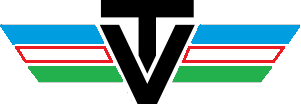 700121. г. Ташкент. Ул Саадий-41.   Сот: (+99890) 9165629  Тел/ Фах.250-81-24         КОММЕРЧЕСКОЕ ПРЕДЛОЖЕНИЕ           Часное Предприятие  «voyentorgUZ»    представляет на Вашу рассмотрению коммерческую предложению на ниже следующее выпускаемой  нами продукцию:№НаименованиеЦена $Цена кожа $Кабура ПМ3,55Кабура ПМ Белый3,55Солдатский ремень белый без  бляхой1,53Ремень солдатский  без  бляхой1,53Ремень для автомата1-Кобура оперативное-5Кобура открытый-4Ремень офицерский1,53,4Ремешок для пистолета1Подвески к штык ножам-1,2Чехол для  дубинок-1,5Чехол для рации-1,7Чехол для наручников-1,5Поводок длинный-4Поводок короткий-1Намордник кожаный-4Шлея капроновая-3,518.Аптечка3,4-19.Рубашка 7,5-20.Рубашка короткие рукава5,23-21.Береты8-22.Тельняшка с длинами рукавами3-23.Тельняшка с короткими рукавами3-24.Тельняшка майка3-25.Фудболки с надписю426.Кепки427.Чехол для стаканчика428.Ботинки с высокими берцами  кожаные 1729.Ботинки с высокими  берцами песочное1430.Ботинки с высокими  берцами комбинированные 1431.Ботинки с высокими берцами  кожаные  с мехом2032.Ботинки с высокими женские кожаные1533.Ботинки женские песочные1434.Рабочая обув с металлической насочкой1435.Планшет офицерский736.Планшет сержантский 537.37.Красавки черные 11,638.38.Красавки песочные11,6